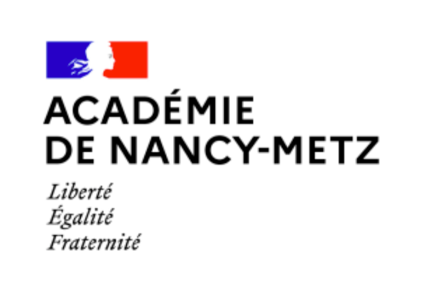 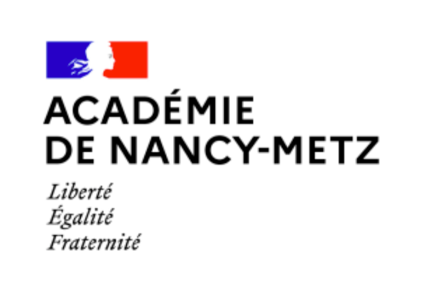 École ou Établissement en Démarche de Développement DurableDossier de demande de labellisation académique et nationale E3DIDENTIFICATION (QUI ?)	Nom de l’école ou de l’établissement : 	Commune : 	Département :    ❑ 54    ❑ 55    ❑ 57   ❑ 88Adresse postale : 	Téléphone : 	Code UAI (RNE) : 	   Adresse électronique : 	(La décision de la commission académique vous sera transmise à cette adresse par secretariatedd@ac-nancy-metz.fr)Type : ❑ École  ❑ Collège  ❑ Lycée général ou technologique  ❑ Lycée Professionnel  ❑ Réseau
S’il s’agit d’un réseau, indiquer ci-dessous la liste des écoles et / ou EPLE qui en font partie et ne remplir qu’un dossier (par l’école ou l’établissement référent du réseau) :Autres programmes ou labellisations dans le champ de l’EDD déjà acquises (indiquez la période) ou en cours : ❑ Éco-École (Teragir) - ❑ Lycée en transition (Grand Est) - ❑ Aire Terrestre Éducative (OFB) - ❑ Collège éco-responsable (54) - ❑ Collège éco-responsable (88) - ❑ Cube.S (IFPEB/Cerema) - ❑ Autres : 	Avez-vous déjà sollicité la labellisation académique précédemment ?   ❑ oui    ❑ non  Si oui, quel niveau avez-vous obtenu ?  	 	 Pour quelle période ? ___________________L’un des personnels (enseignant ou non) est-il porteur de la démarche ? ❑ oui    ❑ non    Si oui, indiquez ses coordonnées ci-dessous :Nom : 	Prénom : 	
Fonction : 			Adresse électronique : 	AXE 1 : LA PLACE DU PROJET DANS L’ÉCOLE OU L’ÉTABLISSEMENT	La démarche globale est inscrite dans le projet d’école ou d’établissement ?  ❑ oui    ❑ non    Ce projet global est prévu pour la période :  		Fréquence ou périodicité des réunions du groupe de pilotage : 	AXE 2 : LA PLACE DANS LES ENSEIGNEMENTS	 De quelle façon les professeurs mènent-ils les actions au sein de leurs enseignements ? Comment s’articule l’ensemble au sein de l’école ou de l’établissement ? AXE 3 : LA PLACE DES ÉLÈVES DANS LES ACTIONS 	Comment les élèves prennent-ils place dans le projet (porteur, acteur, cible, …) et notamment les éco-délégués ? Comment s’organise leur travail avec l’ensemble de la communauté de l’école ou de l’établissement ?AXE 4 – LA VALORISATION DES ACTIONS 	Comment la démarche est-elle présentée dans l’école ou l’établissement et en dehors ? Quelles sont les modalités de communication mise en place ? Quels sont les supports réalisés ? Vous pouvez joindre des exemples pour illustrer votre propos (2 ou 3 maximum).AXE 5 – LE RAYONNEMENT DE LA DÉMARCHE 	Quels sont les partenariats mis en place ? LE PROGRAMME D’ACTIONS POUR LA DURÉE DE LA LABELLISATION (QUOI ?)	Renseigner la liste de toutes les actions mises en œuvre. Deux actions par volet seront détaillées dans une fiche action (selon modèle en annexe).	1. 		  2.			3.			4.			5.			6.			7.			8.		Ajouter des lignes si nécessaire.  ANNEXE : FICHE ACTION	Décrire au maximum 2 actions significatives par volet (économique / social / environnemental).Chaque action entreprise dans le cadre de la démarche E3D de l’école ou de l’établissement scolaire est décrite selon le modèle ci-après.Si une action met en œuvre plusieurs volets, choisir le volet prédominant.ACTION N°___ S’INSCRIVANT DANS LE VOLET ÉCONOMIQUE❑ 17Partenariats pour la réalisation des objectifsÉtablir une fiche « volet économique » par action (2 actions maximum)ACTION N°___S’INSCRIVANT DANS LE VOLET SOCIAL❑ 17Partenariats pour la réalisation des objectifsÉtablir une fiche « volet social » par action (2 actions maximum)ACTION N°___ S’INSCRIVANT DANS LE VOLET ENVIRONNEMENTALÉtablir une fiche « volet environnemental » par action (2 actions maximum)❑ 8Travail décent et croissance économique❑ 9Industrie, innovation et infrastructure❑ 10Inégalités réduites❑ 12Consommation et production responsablesDésignationDescription (en lien avec la place dans les enseignements, la place des élèves et la valorisation des actions des élèves)Bilan et évaluation (le cas échéant, si l’action est déjà réalisée)❑ 1Pas de pauvreté❑ 2Faim « zéro »❑ 3Bonne santé et bien-être❑ 4Éducation de qualité❑ 5Égalité entre les sexes❑ 7Énergie propre et d’un coût abordable❑ 11Villes et communautés durables❑ 16Paix, justice et institutions efficacesDésignationDescription (en lien avec la place dans les enseignements, la place des élèves et la valorisation des actions des élèves)Bilan et évaluation (le cas échéant, si l’action est déjà réalisée)❑ 6Eau propre et assainissement❑ 13Lutte contre les changements climatiques❑ 14Vie aquatique❑ 15Vie terrestre❑ 17Partenariats pour la réalisation des objectifsDésignationDescription (en lien avec la place dans les enseignements, la place des élèves et la valorisation des actions des élèves)Bilan et évaluation (le cas échéant, si l’action est déjà réalisée)